			Проект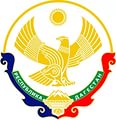 РЕСПУБЛИКА ДАГЕСТАНМУНИЦИПАЛЬНОЕ  КАЗЁННОЕ УЧРЕЖДЕНИЕ «УПРАВЛЕНИЕ ОБРАЗОВАНИЯ» МО «НОВОЛАКСКИЙ РАЙОН»  368040  тел  8 (242) 21-4-81  21-4-83   факс 8 (242) 21-4-81	                                                  с. Новолакское                                                              .           ПРИКАЗ	от  «01»  декабря 2020г.                                                                                                                                                № 265-ОД                «Об утверждении плана работы                                                                                                                               МКУ «Управление образования» по подготовке                                                                                                       и проведению мероприятий, посвященных празднованию                                                                                         100-летия со дня образования ДАССР» (далее План)	             Во исполнение указа Главы РД от 28.10.2020 г.  № 98 «О праздновании 100-летия со дня образования ДАССР», распоряжения Главы МО от 26.11.2020 г. № 141-Р. ПРИКАЗЫВАЮ:Утвердить План работы МКУ «Управление образования» (далее УО) по подготовке и проведению мероприятий посвященных празднованию 100-летия со дня образования ДАССР (приложение №1).Назначить муниципальным координатором по реализации Плана Мусиеву Д. О.Мусиевой Д. О.:- обеспечить контроль по реализации пунктов Плана.- довести данный приказ до руководителей образовательных организаций.Руководителям образовательных организаций:-обеспечить участие в мероприятиях указанных в плане.- представить отчет о проделанной работе до 25 января на эл. почту: musieva83@mail.ru в соответствии с приложенной формой (приложения №2)Джиржисовой А. С.:  разместить данный приказ на сайте УО. Контроль за исполнением настоящего приказа возложить на  заместителя начальника УО       Шуаеву Б. Ш.Начальник МКУ    «Управление образования»                                                                              Кудаева С.Р.ПЛАН по реализациимероприятий, посвященных празднованию100-летия со дня образования ДАССР».                                                                        МКОУ «Барчхойотарская СОШ» (далее План)По пунктам 3 и 4 настоящего Плана Администрацией МО «Новолакский район» предусмотрены ценные призы.Исполнитель:                                                                                                                                                                                             /Мусиева Д. О./ /                                                                                                                                                                                                            8 928 551 11 96/                                                                                                                                                                                                                    E-mail: musieva83@mail.ru № п/п   Наименование мероприятияСрок и место проведенияОтветственные Примечание Флэш-моб, фото в национальных костюмах в соц. сетях Январь. Образовательные  учреждения Социальный педагогПедагог-организаторСтатья на официальном сайте ОО, УО – 20 января.  Выставка книг, фотовыставки «Тобой горжусь», «Республика моя» Январь – февраль.
Образовательные  учрежденияБиблиотекарь Статья на официальном сайте ОО, УО – 15 январяКонкурс сочинений среди школьников на тему: «Наш дом - Дагестан»
Январь – февраль(работы принести в УО до 4 февраля)Учителя русского языка и литературы Статья по итогам конкурса на официальном сайте ОО, УО – 5 февраля.Конкурс рисунков среди школьников на тему: «Моя родина - Мой Дагестан» Январь (работы принести в УО до 18 января)
Учитель ИЗОСтатья по итогам конкурса на официальном сайте ОО, УО – 19 январяПроведение в образовательных учреждениях района классных часов, открытых уроков в «Дагестан наш край родной»Январь Образовательные  учреждения  с 15 по 22 январяКлассные руководители Статья на официальном сайте ОО, УО – 22 января